A rolling two course lunch, at a cost of £18.50 per head, should be ordered and paid for in advance.  Caddies should be included in the numbers for lunches if required.  Please can you select your choice of main and dessert courses on the attached sheet.Payment by Bank Transfer made up as follows:Please write clearly the name and email to which all details should be sent:Under the terms of the BCLGA Privacy Notice, any contact details for individuals will be held for the duration of the competition only and then destroyed.Please can you choose your main and dessert course from the menu below and enter the numbers required together with the initials of the person. Main and Dessert Course   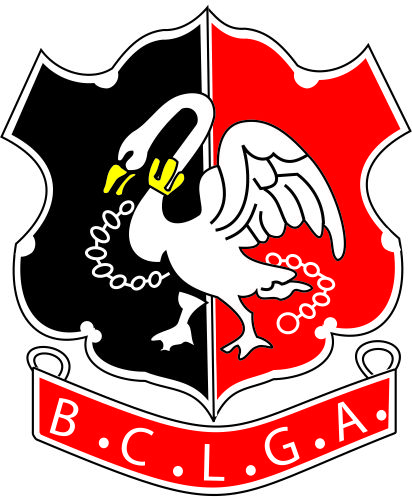                     Ladies Golf AssociationINTERCLUB FOURSOMES CUP Thursday 14th October 2021ATTHE LAMBOURNE GOLF CLUBENTRY FORMCLUB NAME 1st PairHcp index &CDH no.1st PairHcp index & CDH no.2nd PairHcp index &CDH no.2nd PairHcp index &CDH no.                    Ladies Golf AssociationINTERCLUB FOURSOMES CUP THURSDAY 14TH OCTOBER 2021ATTHE LAMBOURNE GOLF CLUBPlease return entry form, catering requirements and entry fees by:
 Monday 20th September 2021(Members from The Lambourne, as the host club do not pay a green fee)Return the Forms to the Organiser.  Payment by bank transfer as below.Please return entry form, catering requirements and entry fees by:
 Monday 20th September 2021(Members from The Lambourne, as the host club do not pay a green fee)Return the Forms to the Organiser.  Payment by bank transfer as below.Please return entry form, catering requirements and entry fees by:
 Monday 20th September 2021(Members from The Lambourne, as the host club do not pay a green fee)Return the Forms to the Organiser.  Payment by bank transfer as below.Green Fees@ £10 per person          £40Entry Fee@ £20 per club£20LunchesNumber.....@ £18.50 per person (Please enter amount)Total(Please enter amount)NameEmailSigned                    Ladies Golf AssociationINTERCLUB FOURSOMES CUP THURSDAY 14th OCTOBER 2021ATTHE LAMBOURNE GOLF CLUBCATERING REQUIREMENTSCLUB NAMEMenu ChoicePlayer 1 InitialsPlayer 2InitialsPlayer 3 InitialsPlayer 4InitialsRoast Breast of Chicken, Fondant Potatoes, Pancetta & CabbageGrilled Fillet of Bream, TomatoAnd Basil Salsa, Spinach & Crushed New PotatoesLemon Meringue Pie with Mascarpone & a Raspberry CoulisA Selection of Cheese and Biscuits